Publish Your Self AssessmentYou will now attach and/or embed your self-assessment to the bottom of the blog post with the artifact you have chosen. You may choose to make this post private or public. After placing your artifact on a blog post, follow the instructions below.Categories - Self-AssessmentTags - Now tag your post using the tag that corresponds to the competency that you have written about. You can choose more than one. Please use lower case letters and be exact.#creativethinkingcc#communicationcc#criticalthinkingcc#socialresponsibilitycc#personalidentitycc#personalawarenessccUse the Add Document button located at the top of your post page and embed your self-assessment at the bottom of your blog post.Publish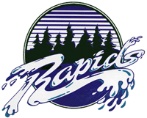 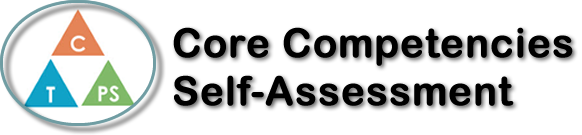 Name: Megan Wong Date:  November 4, 2019 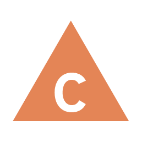 How does the artifact you selected demonstrate strengths & growth in the communication competency?In what ways might you further develop your communication competency?Self-ReflectionDescribe how the artifact you selected shows your strengths & growth in specific core competencies. The prompt questions on the left - or other self-assessment activities you may have done - may guide your reflection process.My strength grew the most in creative and critical thinking. I think that I grew the most in that area because, I was able to put all my work in a neat organized way that was easy to understand. I was also able to find facts and information and I was able to put them into sentences that would make sense. I also found ways to expand my questions so that they were much deeper and that I could find more research more about it. I think I could develop my creative and critical thinking skills more by creating more questions to expanded on and go deeper into the topic. I think for creative thinking I could use different methods to present my project instead of using just a PowerPoint or a word document. 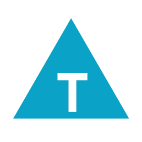 How does the artifact you selected demonstrate strengths & growth in the thinking competencies?In what ways might you further develop your thinking competencies?Self-ReflectionDescribe how the artifact you selected shows your strengths & growth in specific core competencies. The prompt questions on the left - or other self-assessment activities you may have done - may guide your reflection process.My strength grew the most in creative and critical thinking. I think that I grew the most in that area because, I was able to put all my work in a neat organized way that was easy to understand. I was also able to find facts and information and I was able to put them into sentences that would make sense. I also found ways to expand my questions so that they were much deeper and that I could find more research more about it. I think I could develop my creative and critical thinking skills more by creating more questions to expanded on and go deeper into the topic. I think for creative thinking I could use different methods to present my project instead of using just a PowerPoint or a word document. 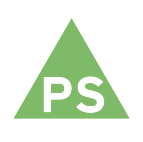 How does the artifact you selected demonstrate strengths & growth in the personal & social competencies?In what ways might you further develop your personal & social competencies?Self-ReflectionDescribe how the artifact you selected shows your strengths & growth in specific core competencies. The prompt questions on the left - or other self-assessment activities you may have done - may guide your reflection process.My strength grew the most in creative and critical thinking. I think that I grew the most in that area because, I was able to put all my work in a neat organized way that was easy to understand. I was also able to find facts and information and I was able to put them into sentences that would make sense. I also found ways to expand my questions so that they were much deeper and that I could find more research more about it. I think I could develop my creative and critical thinking skills more by creating more questions to expanded on and go deeper into the topic. I think for creative thinking I could use different methods to present my project instead of using just a PowerPoint or a word document. 